Ficha de asignatura 2017-2018Requisitos previos y recomendacionesRequisitos previosRecomendacionesProfesoradoCompetencias(cumplimentar según Memoria del Máster)Resultados del aprendizajeActividades formativas(cumplimentar según Memoria del Máster)Total de actividades formativas de docencia presencial: 32Total de otras actividades: 68Total de la asignatura: 100Sistema de evaluaciónCriterios generales de evaluaciónProcedimientos de evaluación (cumplimentar según Memoria del Máster)Procedimiento de calificación (cumplimentar según Memoria del Máster)Descripción de contenidosBibliografía y fuentes electrónicasBibliografía básicaBibliografía específicaBibliografía ampliaciónComentarios/observaciones adicionalesMecanismos de control y seguimiento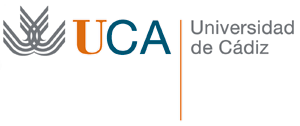 Máster Universitario en Biotecnología Facultad de CienciasE-mail: ciencias@uca.esDATOS DE ASIGNATURACódigo 2700427004Asignatura Caracterización estructural y biológica de productos naturales con interés biotecnológicoCaracterización estructural y biológica de productos naturales con interés biotecnológicoCréditos teóricos 4Título: Máster en BiotecnologíaMáster en BiotecnologíaCréditos Prácticos MóduloOptativoOptativoCréditos ECTS totales 4MateriaBio-OrgánicaBio-OrgánicaTipoDepartamentoDepartamentoQuímica OrgánicaModalidad: PRESENCIALSemestre2º2ºCursoNo se establecen requisitos previosNombreApellidosCategoríaCoordinadorANA MªSIMONET MORALESPROF. TITULARMª JESÚSORTEGA AGÜERAPROF. TITULARIdentificadorCompetenciaTipoCB7Utilizar los conocimientos adquiridos y su capacidad de resolución de problemas en entornos nuevos o poco conocidos dentro de contextos más amplios (o multidisciplinares) relacionados con su área de estudio.BásicaCB10Que los estudiantes posean las habilidades de aprendizaje que les permitan continuar estudiando de un modo que habrá de ser en gran medida autodirigido o autónomo.BásicaCG1Poseer los conocimientos, habilidades y actitudes que posibilitan la comprensión de nuevas teorías, interpretaciones, métodos y técnicas dentro de los diferentes campos disciplinares, conducentes a satisfacer de manera óptima las exigencias profesionales.GeneralCG2Demostrar una buena capacidad de acceder por búsquedas electrónicas en bases de datos a la literatura científico-técnica.GeneralCG4Cuestionar hipótesis y principios en base a los fundamentos en los que se asientan las ideas, acciones y juicios, tanto propios como ajenos.GeneralCG5Comprender y expresar con claridad las ideas, conocimientos, problemas y soluciones a un público más amplio, especializado o no especializado.GeneralCE1Describir, cuantificar, analizar y evaluar de forma crítica los resultados experimentales obtenidos de forma autónoma, proponer hipótesis y ponerlas a prueba.EspecíficaCE 3Aplicar aspectos avanzados de la metodología analítica para la identificación y cuantificación biomolecular.EspecíficaCT1Utilizar las Tecnologías de Información y Comunicación (TICs) como una herramienta para la expresión y la comunicación, para el acceso a fuentes de información, como medio de archivo de datos y documentos, para tareas de presentación, para el aprendizaje, la investigación y el trabajo cooperativo.TransversalIdentificadorResultadoR1Conocer los principales métodos aislamiento y purificación de productos naturales y entender las bases físicas, químicas y la información que se puede adquirir por cada uno de estos métodos.R2Conocer los principales métodos espectroscópicos para la elucidación estructural de productos naturales y la información que se puede adquirir por cada uno de estos métodos.R3Reconocer las principales características espectroscópicas de productos naturales modelo con interés biotecnológico.R4Conocer las principales técnicas y metodologías científicas de bioensayos para medir la actividad biológica de productos naturales y sus principales aplicaciones en la caracterización de productos naturales con interés en la industria agroalimentaria y agrícola.Actividad formativaHorasGrupoDetalleCompetencias a desarrollarTEORÍA22Las clases de teoría tendrán carácter expositivo, siendo su objetivo fundamental el desarrollo de conceptos, hipótesis y teorías científicas sobre el contenido de la asignatura. Se fomentará la participación mediante el planteamiento de cuestiones que el alumno debe contestar en clase. Alternativamente, se podrán plantear cuestiones que el alumno resolverá en su casa y presentará en la clase que el profesor indique.CB10, CG1, CG4, CE3 PRÁCTICAS6Adquisición, procesado y análisis de espectroscopia de muestras problema en las Divisiones de Espectrometría de Masas y de Resonancia Magnética Nuclear del SCICyT de la UCACB7, CT1, CG2, CG4, CB5SEMINARIOS3Trabajo en grupo para el análisis de espectrosCG1, CG2, CT1, CG5, CE1EVALUACIÓN1ExamenCB7, CE3, CG5ACTIVIDADES FORMATIVAS NO PRESENCIALES68Actividades académicamente dirigidas.Horas de estudio personalLa asistencia es obligatoria para todas las actividades. La evaluación tendrá en cuenta la presentación del trabajo realizado en los seminarios y la participación activa del alumno durante todas las actividades docentes de la asignatura. Tarea/actividadMedios, técnicas e instrumentosEvaluador/esCompetencias a evaluarEXAMEN FINALSe realizará un examen escrito en el que los alumnos pongan de manifiesto la adquisición de las competencias y de los principales aspectos teóricos y prácticos de la asignatura.PROFESORES ASIGNATURACB7, CE3, CG5EVALUACIÓN CONTINUASe propondrán a los alumnos ejercicios y problemas para su resolución bien en clase, bien a través del Campus Virtual.PROFESORES ASIGNATURACG1, CG2, CT1, CG5, CE1Examen final escrito: 50%Trabajo realizado durante los seminarios: 50%Descripción de contenidosCompetencias relacionadasResultados del aprendizaje relacionadosTécnicas de aislamiento y purificación de productos naturales.CB10, CG1,R1Aplicación de las técnicas espectroscópicas UV-Vis, IR, RMN, Rayos X y espectrometría de masas a la caracterización estructural de productos con interés biotecnológico.CB10,R2Resolución de problemas y elucidación estructural a partir de datos químicos y espectroscópicosCB10,R3Bioensayos, caracterización de la actividad biológica de productos de interés biotecnológico.CB10,R4R.M. Silverstein, F.X. Webster, D.J. Kiemle, D.L. Bryce. “Spectrometric Identification of Organic Compounds”, 8ª edición, John Wiley and Sons, 2015.María-Magdalena Cid, Jorge Bravo. “Structure Elucidation in Organic Chemistry. The Search for the Right Tools”. Wiley, VCH, 2015.J.B. Lambert, H.F. Shurvell, D.A. Lightner, R. Graham Cooks, “Organic Structural Spectroscopy”, 2ª edición, Prentice Hall, 2017.P. Crews, M. Jaspar, J. Rodríguez, “Organic Structure Analysis”, 2ª edición,  Press, 2010.L.M. Harwood, T.D.W. Claridge, “Introduction to Organic Spectroscopy”,  Press, 1997.R.M. Smith, “Understanding Mass Spectra: A Basic Approach”, Wiley, 2ª edición, 2004.B. Ardrey, “Liquid-chromatography-Mass spectrometry: An introduction”, John Wiley & Sons, 2003.H. Günzler, H. Gremlich, “IR Spectroscopy: An Introduction”, Wiley-VCH, 2002.E. Breitmaier, “Structure Elucidation by NMR in Organic Chemistry. A Practical Guide”, John Wiley & Sons, 2002.F. Bucar, A. Wube, M. Schmid, “Natural Product Isolation-how to get from Biological Material to Pure Compounds”, Nat. Prod. Rep. 2013, 30, 525-545.D. Shikka, R. Awasthi, “Application of I.R. Spectroscopy & Mass Spectrometry in Structural Elucidation of Drugs”, Int. J. Adv. Res. in Chem. Science 2015, 2, 38-45.R. C. Breton, W. F. Reynolds “Using NMR to identify and characterize natural products”, Nat. Prod. Rep. 2013, 30, 501-524.-Encuestas satisfacción alumnado-Reuniones de coordinación